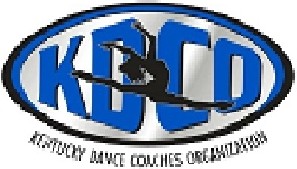 GAME DAY SCORE SHEET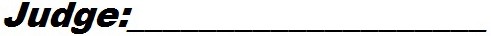 MAX. PTSTEAM SCORECOMMENTSFIGHT SONGGAME DAY EFFECTIVENESSAPPROPRIATE USE OF MATERIAL THAT ELICITS AUDIENCE CONNECTION, CROWD INTERGRACTION, AND ENTERTAINMENT VALUE. 10COMMENTSSYNCHRONIZATIONTEAM TIMING, UNIFORMITY, SPACING10COMMENTSEXECUTION OF MOVEMENT & TECHNIQUEPROPER CONTROL, PLACEMENT, STRENGTH OF MOVEMENT10COMMENTSSPIRIT RAISINGGAME DAY EFFECTIVENESSAPPROPRIATE USE OF MATERIAL THAT ELICITS AUDIENCE CONNECTION, CROWD INTERGRACTION, AND ENTERTAINMENT VALUE.10COMMENTSSYNCHRONIZATIONTEAM TIMING, UNIFORMITY, SPACING10COMMENTSEXECUTION OF MOVEMENT & TECHNIQUEPROPER CONTROL, PLACEMENT, STRENGTH OF MOVEMENT10COMMENTSPERFORMANCEGAME DAY EFFECTIVENESSAPPROPRIATE USE OF MATERIAL THAT ELICITS AUDIENCE CONNECTION, CROWD INTERGRACTION, AND ENTERTAINMENT VALUE.10COMMENTSSYNCHRONIZATIONTEAM TIMING, UNIFORMITY, SPACING10COMMENTSEXECUTION OF MOVEMENT & TECHNIQUEPROPER CONTROL, PLACEMENT, STRENGTH OF MOVEMENT10COMMENTSOVERALL PERFORMANCE IMPRESSIONPROJECTION, EXPRESSION, AUDIENCE APPEAL10COMMENTSTOTAL